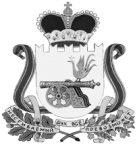 СОВЕТ  ДЕПУТАТОВ  АНДРЕЙКОВСКОГО  СЕЛЬСКОГО ПОСЕЛЕНИЯВЯЗЕМСКОГО  РАЙОНА  СМОЛЕНСКОЙ  ОБЛАСТИРЕШЕНИЕОт   28.02.2019                                                                                         № 1Об      утверждении       плана      работыСовета    депутатов        Андрейковскогосельского поселения Вяземского районаСмоленской      области   на    2019   год	Совет депутатов Андрейковского сельского поселения Вяземского района Смоленской области          РЕШИЛ:          1. Утвердить план работы Совета депутатов Андрейковского сельского поселения Вяземского района Смоленской области на 2019 год согласно приложению.  Глава муниципального образованияАндрейковского сельского поселенияВяземского района Смоленской области                                                А.В. Яровинин                                                                                             Приложение к решению Совета                                                                                     депутатов Андрейковского                                                                                              сельского поселения Вяземского                                                                                       района Смоленской области                                                                        от   28.02.2019   № 1ПЛАНработы Совета депутатов Андрейковского сельского поселенияВяземского района Смоленской области на 2019 год №п/пНаименование мероприятийСрокпроведенияОтветственные исполнители1.Проведение заседаний Совета депутатов по вопросам:Не менее 1 раза в квартал1.1.Об утверждении плана работы Совета депутатов Андрейковского сельского поселения Вяземского района Смоленской области на 2019 год I кварталГлава МО Андрейковского сельского поселения, постоянные комиссии Совета депутатов Андрейковского сельского поселения 1.2О внесении изменений в решение Совета депутатов Андрейковского сельского поселения Вяземского района Смоленской области от 24.12.2018 № 38«О бюджете Андрейковского сельского поселения Вяземского района Смоленской области на 2019 год и на плановый период 2020 и 2021 годов»Глава МО Андрейковского сельского поселения, комиссия по бюджету, финансовой и налоговой политике, по вопросам муниципального имущества1.3Об отчете Контрольно-ревизионной комиссии муниципального образования «Вяземский район» Смоленской области по осуществлению полномочий КРК муниципального образования Андрейковского  сельского поселения Вяземского района Смоленской областиГлава МО Андрейковского сельского поселения, КРК, комиссия по бюджету, финансовой и налоговой политике, по вопросам муниципального имущества, ст. менеджер1.4Об исполнении бюджета Андрейковского сельского поселения Вяземского района Смоленской   области   за  2018 годаII кварталГлава МО Андрейковского сельского поселения, комиссия по бюджету, финансовой и налоговой политике, по вопросам муниципального имущества,ст. менеджер1.5О благоустройстве и озеленении территории Андрейковского сельского поселения Вяземского района Смоленской   областиГлава МО Андрейковского сельского поселения, комиссия по вопросам ЖКХ, благоустройства, экологии, транспорта и связи1.6Информация об использовании резервного фонда за  2018 годГлава МО Андрейковского сельского поселения, комиссия по бюджету, финансовой и налоговой политике, по вопросам муниципального имущества, ст. менеджер1.7О мерах пожарной безопасности на территории Андрейковского сельского поселения Вяземского района Смоленской   областиГлава МО Андрейковского сельского поселения, комиссия по вопросам ЖКХ, благоустройства, экологии, транспорта и связи1.8Информация о выполнении муниципальных программ за 2018 годГлава МО, комиссия по бюджету, финансовой и налоговой политике, по вопросам муниципального имущества1.9Отчет о работе Главы муниципального образования Андрейковского сельского поселения Вяземского района Смоленской области за 2018 годГлава МО Андрейковского сельского поселения1.10Об организации и проведении праздников «День  села» в Андрейковском сельского поселении Вяземского района Смоленской областиГлава МО Андрейковского сельского поселения, комиссия по социальным и жилищным вопросам, земельным отношениям, сельскому хозяйству, культуре и молодежной политике1.11Об организации летнего оздоровительного отдыха детей на территории Андрейковского сельского поселения Вяземского района Смоленской областиГлава МО Андрейковского сельского поселения,комиссия по социальным и жилищным вопросам, земельным отношениям, сельскому хозяйству, культуре и молодежной политике1.12О физкультурно-оздоровительной работе на территории Андрейковского сельского поселения Вяземского района Смоленской областиГлава МО Андрейковского сельского поселения,комиссия по социальным и жилищным вопросам, транспорту, связи, культуре и молодежной политике1.13О внесении изменений в решение Совета депутатов Андрейковского сельского поселения Вяземского района Смоленской области от 24.12.2018 № 38 «О бюджете Андрейковского сельского поселения Вяземского района Смоленской области на 2019 год и на плановый период 2020 и 2021 годов»Глава МО Андрейковского сельского поселения, комиссия по бюджету, финансовой и налоговой политике, по вопросам муниципального имущества1.14О подготовке объектов жилищно-коммунальной сферы поселения к работе в осенне-зимний период 2019/2020 годаIII кварталГлава МО Андрейковского сельского поселения, комиссия по вопросам ЖКХ, благоустройства, экологии, транспорта и связи1.15О внесении изменений в решение Совета депутатов Андрейковского сельского поселения Вяземского района Смоленской области от 24.12.2018 № 38 «О бюджете Андрейковского сельского поселения Вяземского района Смоленской области на 2019 год и на плановый период 2020 и 2021 годов»Глава МО Андрейковского сельского поселения, комиссия по бюджету, финансовой и налоговой политике, по вопросам муниципального имущества1.16Об исполнении бюджета за 9 месяцев 2019 года Глава МО Андрейковского сельского поселения, комиссия по бюджету, финансовой и налоговой политике, по вопросам муниципального имущества1.17О планировании долгосрочных целевых программ сельского поселения на 2020 и плановый период до 2021-2022 годовIV кварталГлава МО Андрейковского сельского поселения, комиссия по бюджету, финансовой и налоговой политике, по вопросам муниципального имущества1.18О бюджете Андрейковского сельского поселения Вяземского района Смоленской области на 2020 год и на плановый период 2021-2022 годовГлава МО Андрейковского сельского поселения, комиссия по бюджету, финансовой и налоговой политике, по вопросам муниципального имущества1.19О внесении изменений в решение Совета депутатов Андрейковского сельского поселения Вяземского района Смоленской области от 21.12.2017 № 43 «О бюджете Андрейковского сельского поселения Вяземского района Смоленской области на 2019 год и на плановый период 2020и 2021 годов»Глава МО Андрейковского сельского поселения, комиссия по бюджету, финансовой и налоговой политике, по вопросам муниципального имущества2Заседания постоянных комиссий Совета депутатов2.1Заседания постоянных комиссийежемесячноПредседатели постоянных комиссий3.Организационная и информационная работа с населением3.1Проведение публичных слушаний по вопросам внесения изменений и дополнений в Устав Андрейковского сельского поселения Вяземского района Смоленской области, исполнение бюджета Андрейковского сельского поселения за 2018 год, проект местного бюджета на 2020 годВ течение годаГлава МО Андрейковского сельского поселения, постоянные комиссии3.2Проведение встреч с населением, участие в собраниях и конференциях граждан по вопросам местного значенияВ течение годаГлава МО Андрейковского сельского поселения, постоянные комиссии3.3Прием населенияВесь периодГлава МО Андрейковского сельского поселения, постоянные комиссии3.4Опубликование (обнародование) принятых Советом депутатов решенийВесь периодГлава МО Андрейковского сельского поселения,менеджер  Администрации Андрейковского сельского поселения